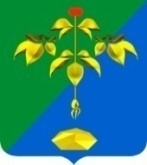 АДМИНИСТРАЦИЯ ПАРТИЗАНСКОГО ГОРОДСКОГО ОКРУГА  ПРИМОРСКОГО КРАЯП О С Т А Н О В Л Е Н И Е 08 апреля 2021 г.										№ 538-паО внесении изменений в Положение об отделе физической культуры и спорта администрации Партизанского городского округа, утвержденное постановлением администрации Партизанского городского округа от 21.10.2014 года № 411-паНа основании статей 29, 32 Устава Партизанского городского округа администрация Партизанского городского округаПОСТАНОВЛЯЕТ:	1. Внести следующие изменения в Положение об отделе физической культуры и спорта администрации Партизанского городского округа, утвержденное постановлением администрации Партизанского городского округа от 21.10.2014 года № 411-па «Об утверждении Положения об отделе физической культуры и спорта администрации Партизанского городского округа»:	1.1. Пункт 1.7 раздела 1 изложить в следующей редакции:	«1.7. Отдел курирует: муниципальное бюджетное учреждение «Спортивная школа «Сучан» Партизанского городского округа».	1.2. Пункт 3.16 раздела 3 изложить в следующей редакции:	«3.16. Представляет в установленном порядке в уполномоченный краевой орган исполнительной власти в области физической культуры и спорта соответствующую документацию для присвоения ведомственных наград Министерства физической культуры и спорта Приморского края – лучшим спортсменам, тренерам, работникам учреждений физической культуры и спорта и тренерам общественных спортивных организаций Партизанского городского округа.».	2. Контроль за исполнением настоящего постановления возложить на заместителя главы администрации Партизанского городского округа                        И.В. Понитаева.Глава городского округа							О.А. Бондарев